「新移民產前醫療補助」申辦說明◎服務對象及項目：  配偶為中華民國(以下稱我國)國民之新住民懷孕婦女未納健保之產前檢查費用◎補助基準：依衛生福利部國民健康署(以下稱健康署)「醫事服務機構辦理預防保健服務注意事項」所訂之孕婦產前檢查之補助標準辦理。依健康署公告「孕婦產前健康照護衛教指導服務補助方案」所訂之補助標準辦理。依健康署公告「孕婦乙型鏈球菌篩檢補助服務方案」所訂之補助標準辦理。◎申請辦法：備齊 1.戶籍謄本或戶口名簿正本、居留證正本至本中心。本中心工作人員查驗並影印檢附之證明文件，確認無誤後核發「產前檢查個案紀錄聯」10 份及產檢補助乙型鏈球菌 1 份作為就醫憑證。新移民孕婦持「產前檢查個案紀錄聯」，連同「孕婦健康手冊」至醫療院所接受產前檢查，每次使用 1 張個案紀錄聯，遺失不得補發。「新移民產前醫療補助」申辦流程圖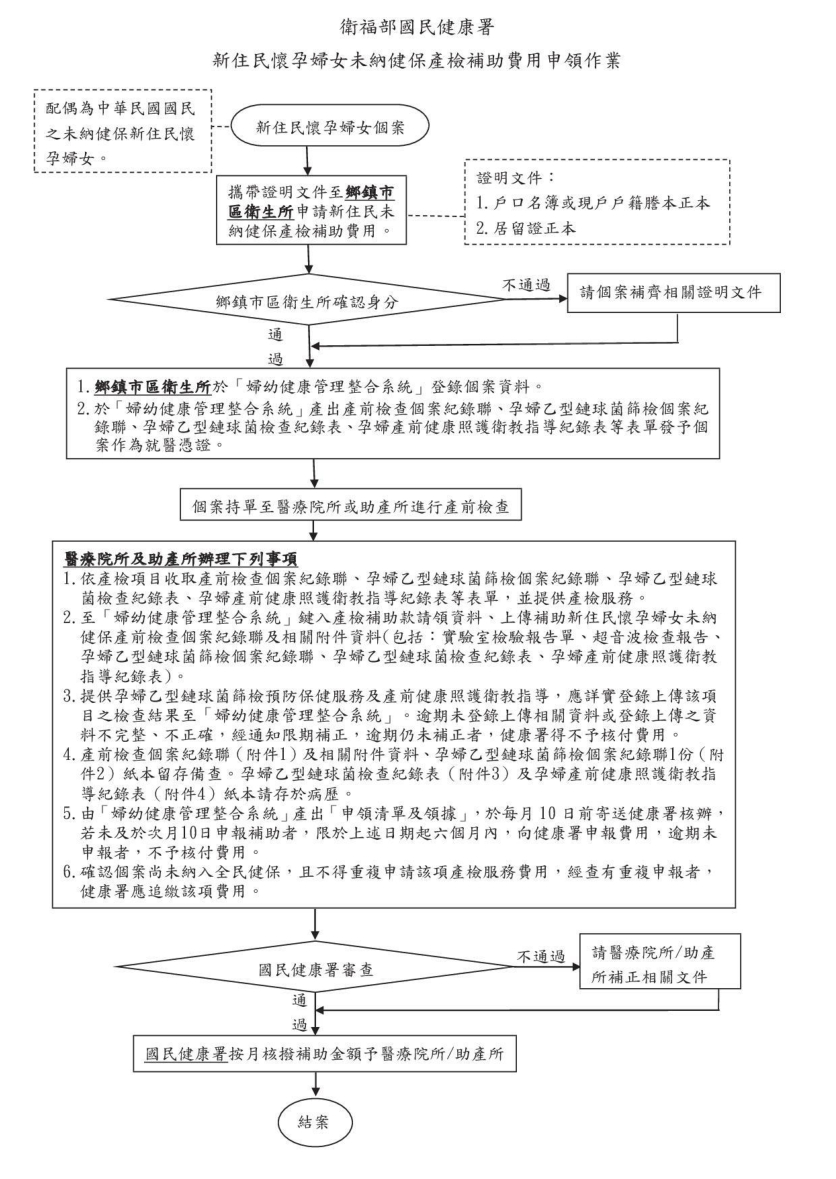 